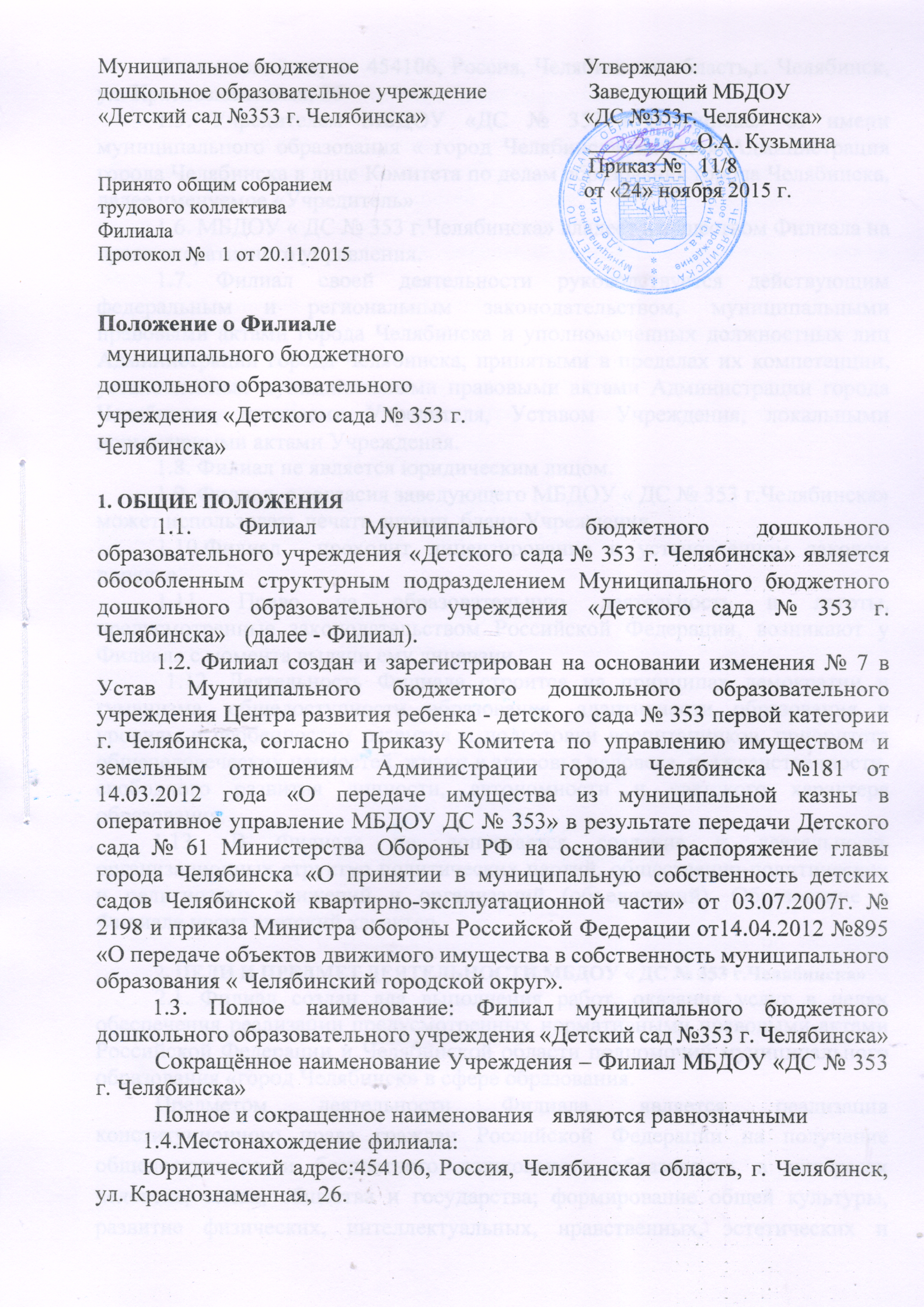 Фактический адрес: 454106, Россия, Челябинская область,г. Челябинск, ул. Краснознаменная, 261.5. Учредителем МБДОУ «ДС № 353 г.Челябинска» от имени муниципального образования « город Челябинск» является Администрация города Челябинска в лице Комитета по делам образования города Челябинска, далее именуемое «Учредитель»1.6. МБДОУ « ДС № 353 г.Челябинска» владеет имуществом Филиала на праве оперативного управления.1.7. Филиал своей деятельности руководствуется действующим федеральным и региональным законодательством, муниципальными правовыми актами города Челябинска и уполномоченных должностных лиц Администрации города Челябинска, принятыми в пределах их компетенции, установленных муниципальными правовыми актами Администрации города Челябинска, приказами Учредителя, Уставом Учреждения, локальными нормативными актами Учреждения.1.8. Филиал не является юридическим лицом.1.9. Филиал, с согласия заведующего МБДОУ « ДС № 353 г.Челябинска» может использовать печать, штамп, бланк Учреждения.1.10.Филиал  проходит лицензирование в установленном законом порядке. 1.11. Право на образовательную деятельность и льготы, предусмотренные законодательством Российской Федерации, возникают у  Филиала с момента выдачи ему лицензии 1.12. Деятельность Филиала строится на принципах демократии и гуманизма, общедоступности образования, адаптивности образования к уровням и особенностям развития и подготовки воспитанников, приоритета общечеловеческих ценностей, жизни и здоровья человека, гражданственности, свободного развития личности, автономности и светского характера образования.      1.13. В Филиале не допускается создание и деятельность организационных структур политических партий, общественно-политических и религиозных движений и организаций (объединений). Образование в Филиале носит светский характер.2. ЦЕЛИ И ПРЕДМЕТ ДЕЯТЕЛЬНОСТИ МБДОУ « ДС № 353 г.Челябинска» Филиал создан для выполнения работ, оказания услуг в целях обеспечения реализации предусмотренных нормативными правовыми актами Российской Федерации и Челябинской области полномочий муниципального образования «город Челябинск» в сфере образования. Предметом деятельности Филиала является реализация конституционного права граждан Российской Федерации на получение общедоступного и бесплатного дошкольного образования в интересах человека, семьи, общества и государства; формирование общей культуры, развитие физических, интеллектуальных, нравственных, эстетических и личностных качеств, формирование предпосылок учебной деятельности, сохранение и укрепление здоровья детей дошкольного возраста..Основными задачами Филиала являются: осуществление образовательной деятельности по образовательным программам различных видов, уровней и направленностей в соответствии с пунктами 2.3, 2.4 настоящего Устава, осуществление деятельности в сфере культуры, физической культуры и спорта, охраны и укрепления здоровья, отдыха и рекреации.  Основной целью деятельности, для которой создан  Филиал, является образовательная деятельность по образовательным программам дошкольного образования, присмотр и уход за детьми. Основными видами деятельности Филиала является реализация:- основных образовательных программ дошкольного образования;- присмотр и уход за детьми.2.5. Филиал вправе осуществлять, в том числе и за счет средств физических и юридических лиц, следующие виды деятельности, не являющиеся основными:- образовательная деятельность по дополнительным общеобразовательным программам – дополнительным общеразвивающим программам; - сдача в наем собственного нежилого недвижимого имущества: предоставление в аренду или безвозмездное пользование недвижимого имущества, находящегося в оперативном управлении Учреждения; - прокат бытовых изделий и предметов личного пользования; 2.4. Филиал выполняет муниципальное  задание, установленное Учредителем в соответствии с предусмотренной Уставом основной деятельностью2.6 Филиал вправе осуществлять образовательную деятельность за счет средств физических и (или) юридических лиц по договорам об оказании платных образовательных услуг. Платные образовательные услуги представляют собой осуществление образовательной деятельности по заданиям и за счет средств физических и (или) юридических лиц по договорам об оказании платных образовательных услуг.2.9. Доход от оказания платных образовательных услуг используется Учреждением в соответствии со следующими целями: развитие Учреждения, повышение его конкурентноспособности и повышение уровня оплаты труда работников Учреждения.2.10.  Филиал вправе осуществлять   виды деятельности, в том числе приносящие доход, лишь постольку, поскольку это служит достижению целей, ради которых он создан.		2.11. Филиал не вправе осуществлять виды деятельности и оказывать платные услуги, не предусмотренные настоящим Уставом Учреждения2.12. Платные образовательные услуги не могут быть оказаны вместо образовательной деятельности, финансируемой за счёт средств бюджета.2.7. Для реализации основных задач Филиал имеет право на: материально-техническое обеспечение и оснащение образовательногопроцесса, оборудование помещений в соответствии с государственными и местными   нормами   и   требованиями,   осуществляемыми   в   пределах финансовых   средств;   привлечение   для   осуществления   деятельности, предусмотренной   уставом   Учреждения,   дополнительных   источников финансовых    и    материальных    средств;    выбор,    использование    и совершенствование методик образовательного процесса и образовательных технологий; выбор форм, средств и методов обучения и воспитания в пределах, определенных Законом Российской Федерации «Об образовании»  Приказом Минобрнауки России от 30.08.2013 N 1014 "Об утверждении Порядка организации и осуществления образовательной деятельности по основным общеобразовательным программам - образовательным программам дошкольного образования", разработку и утверждение образовательных и рабочих программ, годового плана образовательного процесса; разработку и принятие правил внутреннего трудового распорядка  .2.8. Филиал несет в установленном законодательством Российской Федерации порядке ответственность за:1) невыполнение функций, отнесенных к его компетенции;2) реализацию не в полном объеме образовательных программ в соответствии с учебным планом;3) жизнь и здоровье воспитанников и работников Филиала во время образовательного процесса;4) нарушение прав и свобод детей и работников филиала;5) иные действия, предусмотренные законодательством Российской Федерации.3. ОРГАНИЗАЦИЯ ДЕЯТЕЛЬНОСТИ ФИЛИАЛА3.1. Филиал функционирует в помещении, отвечающем санитарно-гигиеническим, противоэпидемическим требованиям и правилам пожарной безопасности, а также психолого-педагогическим требованиям к благоустройству дошкольного образовательного учреждения.3.2. Содержание образовательного процесса в Филиале определяется образовательной программой  Учреждения , в соответствии с Федеральными государственными требованиями к структуре основной общеобразовательной программы дошкольного образования и условиям ее реализации, установленными федеральным органом исполнительной власти, осуществляющим функции по выработке государственной политики и нормативно-правовому регулированию в сфере образования, и с учетом особенностей психофизического развития и возможностей детей.3.3. Воспитание и обучение в Филиале ведутся на русском языке.3.4. Филиал   осуществляет образовательный процесс на основании утвержденного годового  план работы Учреждения.3.5. Режим дня в группах, расписание непрерывной непосредственно образовательной деятельности, ее виды и количество в неделю по каждой возрастной группе детей определяется общеобразовательной программой.3.6. Филиал устанавливает максимальный объем нагрузки детей во время непрерывной непосредственно образовательной деятельности в соответствии с установленными гигиеническими требованиями.3.7. В Филиале осуществляется комплекс мер, направленных на сохранение и укрепление здоровья детей, их физического и интеллектуального развития.3.8. Филиал обеспечивает развитие творческих способностей детей в разновозрастных объединений, с учетом интересов и склонностей детей, создаёт целесообразную предметно - развивающую среду, а также осуществляет коррекционную работу личностного развития детей.3.9. Филиал вовлекает родителей в образовательный процесс, формирует у них компетентную педагогическую позицию по отношению к собственному ребенку.З.10. В соответствии с целями и задачами, определенными настоящим положением, Филиал может реализовывать дополнительные   образовательные программы и оказывать дополнительные образовательные услуги за пределами, определяющими его статус образовательных программ, с учетом потребностей семьи и на основе договора, заключаемого между Учреждением и родителями (законными представителями).3.11. Филиал вправе сверх установленного муниципального задания оказывать дополнительные услуги, относящиеся к его основным видам, не предусмотренные соответствующими образовательными программами по следующим направлениям: художественно-эстетическое; физкультурно-оздоровительное; интеллектуально-познавательное; коррекционно-развивающее.Дополнительные услуги   Филиал оказывает гражданам и юридическим лицам за плату и на одинаковых при оказании одних и тех же услуг  условиях.Порядок определения указанной платы устанавливается Учредителем, если иное не установлено Федеральным законом.3.12. Режим работы Филиала:Филиал работает по пятидневной рабочей неделе с выходными днями в субботу и воскресенье. Работа в праздничные и предпраздничные дни осуществляется в соответствии с Трудовым кодексом Российской Федерации (далее - ТК РФ):длительность работы Филиала- с 7.00 до 19.00 часов;режим работы групп Филиала - с 7.00 до 19.00 часов.3.14. Допускается посещение детьми Филиала по индивидуальному графику.3.15. Филиал обеспечивает сбалансированное питание детей в соответствие с нормами, установленными государственными нормативами и суммами родительской платы за питание.3.16. Организация питания возлагается на администрацию Учреждения и Филиал.3.17. Филиал обеспечивает четырёхразовое питание детей: завтрак (1-й и 2-й), обед, усиленный полдник.3.18. Медицинское обслуживание детей в Филиале обеспечивают работники учреждений здравоохранения города. Администрация Учреждения и Филиала несёт ответственность за здоровье и физическое развитие детей, проведение лечебно-профилактических мероприятий, соблюдение санитарно-гигиенических норм, режима и обеспечение качества питания детей.3.19. Работники Филиала в обязательном порядке проходят периодическое медицинское обследование, которое проводится в установленные действующим законодательством сроки за счет средств Учредителя.3.20. Контроль за качеством питания, разнообразием, витаминизацией блюд, закладкой продуктов питания, кулинарной обработкой продуктов питания, выходом блюд, вкусовыми качествами пищи, санитарным состоянием пищеблока, правильностью хранения, соблюдение сроков реализации продуктов возлагается на администрацию Учреждения и Филиала.4. КОМПЛЕКТОВАНИЕ ФИЛИАЛА.4.1. Основной структурной единицей Филиала является группа детей дошкольного возраста. Группы имеют общеразвивающую направленность.4.2. Наполняемость детьми групп определяется в соответствии с санитарно-эпидемиологическими требованиями к устройству, содержанию и организации режима работы в дошкольных учреждениях.4.3. Группы в Филиале комплектуются по разновозрастному принципу.4.4. Филиал по согласованию с Учреждением имеет право формировать группы кратковременного пребывания, адаптационные группы, группы выходного дня, центры игровой поддержки, семейные группы, консультативные пункты.4.5. В Филиал принимаются дети в возрасте с 3 до 7 лет; при наличии соответствующих условий возможен приём детей более раннего возраста. Приём детей в Филиал осуществляется заведующим Учреждением на основании Положения о комплектовании воспитанниками муниципальных образовательных учреждений, осуществляющих образовательную деятельность по образовательным программам дошкольного образования, присмотр и уход за детьми на территории города Челябинска 4.6. Правила приема в Филиал определяются Учредителем в соответствии с законодательством Российской Федерации.4.7. Отчисление ребёнка из Филиала производится в следующих случаях:по заявлению родителей (законных представ ителей); по медицинским показаниям - на основании медицинского заключения о состоянии здоровья ребёнка, препятствующего его пребыванию в Филиале.4.8. Родители за 7 дней до отчисления ребёнка письменно уведомляют об этом Учреждение.5. УЧАСТНИКИ ОБРАЗОВАТЕЛЬНОГО ПРОЦЕССА, ИХ ПРАВА И ОБЯЗАННОСТИ5.1. Участниками образовательного процесса являются дети, их родители (законные представители) и педагогические работники.5.2. При приеме детей в Филиал необходимо ознакомить родителей (законных представителей) с уставом Учреждения, настоящим Положением, лицензией на право ведения образовательной деятельности и другими документами, регламентирующими организацию образовательного процесса.5.3. Взаимоотношения между Учреждением и родителями (законными представителями) регулируются договором.5.4. Отношения ребенка и персонала Филиала строятся на основе сотрудничества, уважения личности ребенка и предоставления ему свободы развития в соответствии с индивидуальными особенностями.5.5. К педагогической деятельности в Филиале допускаются лица, имеющие среднее профессиональное или высшее профессиональное образование. Образовательный ценз указанных лиц подтверждается документами государственного образца о соответствующем уровне образования и (или) квалификации.5.6. К педагогической деятельности в Филиал не допускаются лица: лишенные права заниматься педагогической деятельностью; имеющие   судимость  за  умышленные  тяжкие и особо тяжкие преступления;признанные недееспособными в установленном Федеральным законом порядке;имеющие заболевания, предусмотренные перечнем, утвержденным федеральным органом исполнительной власти, осуществляющим функции по выработке государственной политики и нормативно-правовому регулированию в сфере здравоохранения, социального развития, труда и защиты прав потребителей.5.7. Работники Филиала имеют право:на защиту профессиональной чести, достоинства и деловой репутации; быть членом профсоюза Филиала в соответствии с Трудовым кодексом Российской Федерации иметь иные права, предусмотренные действующим законодательством и иными нормативными правовыми актами, содержащими нормы трудового права, коллективным договором, соглашениями, локальными нормативными актами и трудовым договором.5.8. Педагогические работники Филиала имеют право:на повышение квалификации. В этих целях Филиал создает условия, необходимые для успешного обучения работников в учреждениях высшего профессионального образования, а также в учреждениях системы переподготовки и повышения квалификации;на аттестацию в целях установлена соответствия уровня квалификации педагогических работников требованиям, предъявляемым к квалификационным категориям (первой или высшей), или подтверждения соответствия педагогических работников занимаемым ими должностям на основе оценки их профессиональной деятельности;меры социальной поддержки в порядке, установленном законодательством Российской Федерации и трудовым договором;иные права, предусмотренные действующим законодательством и локальными правовыми актами Учреждения.5.9. Работники Филиала должны соответствовать требованиям квалификационных характеристик должностей работников образования и обязаны выполнять:Положение о Филиале; правила внутреннего трудового распорядка; условия трудового договора; должностные инструкции;правила по технике безопасности, пожарной и антитеррористической безопасности;локальные акты Учреждения.5.10. Педагогические работники обязаны:систематически повышать свою квалификацию, посещать совещания, семинары, заседания педагогического совета, заседания методических объединений и активно участвовать в их работе;эффективно использовать учебное оборудование, экономно и рационально расходовать теплоресурсы, электроэнергию и материальные ресурсы;соблюдать законные права и свободы детей;поддерживать постоянную связь с родителями (законными представителями) детей;принимать участие в разборе конфликтов по письменному заявлению родителей (законных представителей) детей в части, касающейся компетенции данного педагогического работника;своевременно заполнять и аккуратно вести установленную документацию.5.11. Права детей гарантируются в соответствии с Конвенцией о правах ребёнка, принятой 44 сессией Генеральной Ассамблеи ООН, и действующим законодательством Российской Федерации, уставом Учреждения, настоящим Положением, договором между Учреждением и родителями (законными представителями) детей.Дети имеют право:на уважение личности ребёнка, индивидуального подхода к нему, на отношения ребёнка и воспитателя, строящиеся на основе сотрудничества; на охрану жизни и здоровья;на защиту от всех форм физического и психического насилия;на удовлетворение физиологических потребностей (в питании, сне, отдыхе и др.) в соответствии с его возрастом и индивидуальными особенностями развития;на развитие его творческих способностей и интересов;на получение дополнительных (в том числе платных) образовательных   услуг - по желанию родителей (законных представителей);на предоставление оборудования, игр, игрушек, учебных пособий.5.12. Родители (законные представители) имеют право: защищать права и интересы ребёнка;вносить предложения по улучшению работы с детьми, в том числе по организации дополнительных (платных) услуг;принимать участие в работе педагогического совета Учреждения и Филиала;принимать участие в работе родительских собраний;ходатайствовать об отсрочке родительской платы;быть ознакомленным с уставом Учреждения, настоящим Положением, лицензией на право ведения образовательной деятельности, локальными актами Учреждения, условиями договора между родителями (законными представителями) и Учреждением;заслушивать отчёты заведующего Учреждением и педагогов о работе с детьми;досрочно   расторгать   договор   между   родителями   (законными представителями) и Учреждением; имеют и иные права.5.13. Родители (законные представители) обязаны: соблюдать устав Учреждения и настоящее Положение;выполнять условия договора между Учреждением и родителями (законными представителями);вносить установленную сумму платы за содержание ребёнка в сроки, установленные Учредителем;ставить в известность воспитателей Филиала о болезни ребёнка и его отсутствии по иным уважительным причинам;предоставлять справки о возможности посещения ребёнком Филиала после его длительного отсутствия - 3 - х и более дней;нести ответственность за воспитание детей;выполнять другие обязанности, предусмотренные действующим законодательством.основе сотрудничества, уважения личности, приоритета общечеловеческих ценностей.6. ФИНАНСИРОВАНИЕ, ИМУЩЕСТВО И ХОЗЯЙСТВЕННАЯ ДЕЯТЕЛЬНОСТЬ ФИЛИАЛА6.1. Филиал размещается в зданиях и помещениях, закрепленных на праве оперативного управления за Учреждением.6.2. Штатное расписание Филиала, план финансово-хозяйственной деятельности утверждается и изменяется заведующим  Учреждения.6.3. Субсидии, выделяемые на оказание муниципальных услуг, предусмотренные из местного бюджета, входят в план финансово-хозяйственной деятельности Учреждения.7. ПОРЯДОК УПРАВЛЕНИЯ ФИЛИАЛОМ7.1.Управление филиалом осуществляется в соответствии с законодательством Российской Федерации, уставом Учреждения, настоящим положением и строится на принципах единоначалия и самоуправления.7.2.В управлении Филиалом в рамках своей компетенции принимает участие Учреждение, отдел образования соответствии с уставом Учреждения.7 3. Непосредственное управление филиалом осуществляет  заместитель заведующего Учреждением. Заместитель заведующего Учреждением назначается и освобождается от должности заведующим  Учреждения. 7.4. Заместитель заведующего Учреждением осуществляет руководство текущей деятельностью Филиала в соответствии с законами и иными нормативно-правовыми актами Российской Федерации, субъекта Российской Федерации, Уставом МКДОУ, трудовым договором, обеспечивает выполнение возложенных на него задач и несет ответственность за результаты деятельности Филиала.7.5. Компетенция   заместитель заведующего Учреждением- обеспечивает функционирование Филиала;- несет персональную ответственность перед Учреждением за деятельность Филиала в пределах своих функциональных обязанностей;- планирует, организует и контролирует деятельность филиала, отвечает за качество и эффективность работы филиала;- решает  вопросы хозяйственной деятельности;- обеспечивает соблюдение норм охраны труда и техники безопасности;- действует от имени Учреждения по доверенности Учреждения, представляет его интересы  в государственных и муниципальных органах;- ведет табель учета рабочего времени работников Филиала;-готовит предложения для составления плана финансово-хозяйственной деятельности Учредителя;-обеспечивает обучение, инструктаж работников Филиала и проверку знаний работниками норм, правил и инструкций го охране труда;- представляет в Учреждение подтверждающие документы работников для установления заработной платы, в соответствии с положением об оплате труда работников Учреждения;- ходатайствует перед заведующим Учреждения о принятии соответствующих мер к работникам Филиала, нарушающим настоящее положение и условия трудового договора;- организует аттестацию педагогических работников Филиала;- осуществляет взаимосвязь с семьями воспитанников, общественными организациями, другими образовательными учреждениями по вопросам дошкольного образования;- представляет в Учреждение и родительской общественности отчеты о деятельности Филиала;- выполняет иные обязанности предусмотренные должностной инструкцией.7.6. Формами самоуправления являются:- общее собрание трудового коллектива Филиала;- педагогический совет Филиала;- родительский комитет Филиала.Условия и порядок деятельности всех органов самоуправления филиала регламентируются Положениями, разработанными в соответствии с действующим законодательством РФ.7.7. Общее собрание трудового коллектива Филиала решает вопросы, связанные с организацией трудовой деятельности работников филиала. Общее собрание трудового коллектива Филиала собирается по мере необходимости, но не реже одного раза в год.Общее собрание трудового коллектива вправе принимать решения, если в его работе участвует более половины сотрудников, для которых филиал является основным местом работы. Решения Общего собрания трудового коллектива филиала принимаются простым большинством голосов при присутствии на заседании не менее 2/3 его членов, и оформляется протоколом. Процедура голосования определяется Общим собранием трудового коллектива Филиала.Общее собрание трудового коллектива Филиала:-рассматривает положение о Филиале, в том числе изменения и дополнения к нему;-принимает участие в обсуждении локальных актов, регламентирующих деятельность Филиала;-заслушивает ежегодный отчет администрации Филиала о выполнении соглашения по охране труда;-выдвигает коллективные требования работников Филиала.7.8. Педагогический совет филиала являемся постоянно действующим органом управления образовательного учреждения для рассмотрения основных вопросов образовательного процесса.7.9. Педагогический совет действует на основании Положения о Педагогическом совете Учреждения.7.10.. К компетенции Педагогического совета относится: -анализ и выбор учебных планов и программ обучения и воспитания детей;-обсуждение образовательной программы и учебных планов; -рассмотрение вопросов повышения квалификации и переподготовки кадров;- осуществление мониторинга достижения детьми результатов освоения программы;- ходатайство о представлении к правительственным наградам и почётным званиям педагогических работников филиала;-обсуждение и выбор различных вариантов содержания образования, форм, методов образовательного процесса и способов их реализации;-выдвижение, педагогических работников филиала, на награждение и поощрение;- осуществление иной деятельности, предусмотренной Положением о педагогическом совете.7.11. Педагогический совет Филиала созывается заведующим филиалом по мере необходимости, но не реже четырех раз в год. Внеочередные заседания Педагогического совета проводятся по требованию не менее одной трети педагогических работников Филиала.7.12. Решение Педагогического совета филиала считается правомочным, если на его заседании присутствовало не менее 2/3 членов совета, за принятие решения проголосовало более половины присутствующих. Решения Педагогического совета оформляются протоколом, который"'подписывается председателем и секретарем Педагогического совета и хранится в делах филиала. Решения Педагогического совета носят рекомендательный характер и реализуются приказами заведующего Филиалом.7.13. При Педагогическом совете Филиала могут создаваться методические объединения, решающие вопросы организации и координации научно-методического обеспечения образовательного процесса, которые в своей работе подотчетны Педагогическому совету Филиала.7.14. Для содействия Филиалу в решении вопросов, связанных с образовательным процессом, обеспечением единства требований ко всем ее участникам, с целью установления коллегиальных, демократических форм управления в Филиале создается Родительский комитет (далее Комитет), который является органом самоуправления Филиала.В состав Комитета входят родители (законные представители) воспитанников, разделяющие уставные цели деятельности филиала и готовые личными усилиями содействовать их достижению.7.15. Комитет действует на основании Положения о Родительском комитете.К компетенции Комитета относится:-содействие в обеспечении оптимальных условий для организации образовательного процесса;-координирование деятельности групповых родительских комитетов;-оказание содействия в проведении мероприятий филиала;-обсуждение локальных нормативных актов Учреждения, регулирующих организацию образовательного процесса;-осуществление контроля за организацией питания и медицинского обслуживания детей;-выдвижение филиала, педагогических работников, воспитанников на награждение и поощрение;- осуществление иной деятельности, предусмотренной Положением о Родительском комитете.8. ПОРЯДОК ИЗМЕНЕНИЯ ПОЛОЖЕНИЯ О ФИЛИАЛЕ8.1. Положение о Филиале разрабатывается самостоятельно, принимается Общим собранием трудового коллектива филиала и утверждается приказом заведующего Учреждением.8.2. Изменения и дополнения в положение о Филиале принимаются по решению Общего собрания трудового коллектива Филиала, в обязательном порядке согласуются с заведующим Учреждения, утверждаются приказом заведующего Учреждением.8.3. Изменения и дополнения в положение о Филиале вступают в силу с момента издания приказа заведующего Учреждения.9. ПОРЯДОК РЕОРГАНИЗАЦИИ И ЛИКВИДАЦИИ И ИЗМЕНЕНИЯ ТИПА УЧРЕЖДЕНИЯ ФИЛИАЛА9.1. Ликвидация, реорганизация и изменение типа Филиала осуществляется на основании приказа заведующего Учреждения в соответствии с решением Учредителя, либо по решению суда, в порядке, предусмотренном действующим законодательством РФ.9.2. При ликвидации, реорганизации Филиала, Учреждение отдел образования несет ответственность за перевод детей в другие образовательные учреждения города по согласованию с родителями (законными представителями).9.3. При ликвидации, реорганизации Филиала, Учреждение несет ответственность за прекращение трудовых отношений с работниками в соответствии с Трудовым кодексом РФ.9.4. При реорганизации Филиала настоящее Положение утрачиваетсилу.10. ЗАКЛЮЧИТЕЛЬНЫЕ ПОЛОЖЕНИЯНастоящее положение вступает в силу с момента издания приказа заведующим Учреждением.